Порядок оплаты государственной пошлины и дополнительных услуг через ЕРИПГосударственная пошлина, взимаемая в отделе загс администрации Железнодорожного района г.Витебска, дополнительные услуги, оказываемые отделом загс администрации Железнодорожного района г.Витебска, могут быть уплачены посредством автоматизированной информационной системы «Расчет» (ЕРИП). В случае уплаты государственной пошлины или дополнительных услуг посредством ЕРИП платежный документ либо его копия в отдел загс администрации Железнодорожного района г.Витебска  не представляются.Для проведения платежа в АИС «Расчет» (ЕРИП) необходимо выбрать последовательно вкладки:  					Дерево ЕРИП 	→ Система «Расчет»  (ЕРИП) →  Суды, юстиция, юридические услуги  → ЗАГС→ Витебск →   Адм-ция Железнодорожного р-на:Госпошлина ЗАГС Дополнительные услуги ЗАГСПоиск необходимой услуги также может быть осуществлен путем введения  кода  услуги в соответствующее окно поиска 			 в АИС «Расчет»  Оплата по QR- коду. Для физических лиц.						При совершении платежа физическим лицам  в системе ЕРИП следует  в обязательном порядке указывать реквизиты 			    «Фамилия. Собственное имя. Отчество».  Производитель услуги Код услуги в ЕРИП Наименование услуги ЗАГСАдм-ция Железнодорожного р-на4743841Госпошлина ЗАГСЗАГС Адм-ция Железнодорожного р-на4743851Дополнительные услуги ЗАГСГоспошлина ЗАГС, Код услуги в ЕРИП   4743841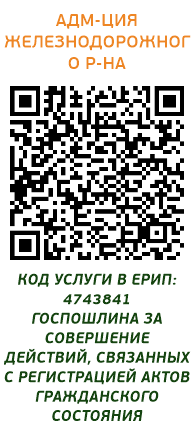 Дополнительные услуги ЗАГС                            Код услуги в ЕРИП  4743851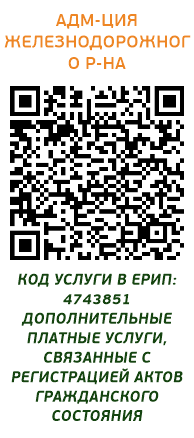 